    Colegio República Argentina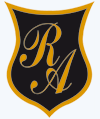 O’Carrol  # 850-   Fono 72- 2230332                    Rancagua                                                   GUIA DE ACTIVIDADES RELIGION SEPTIMOS AÑOS Prof. Viviana L. Álvarez Palominos vivito7272@gmail.com  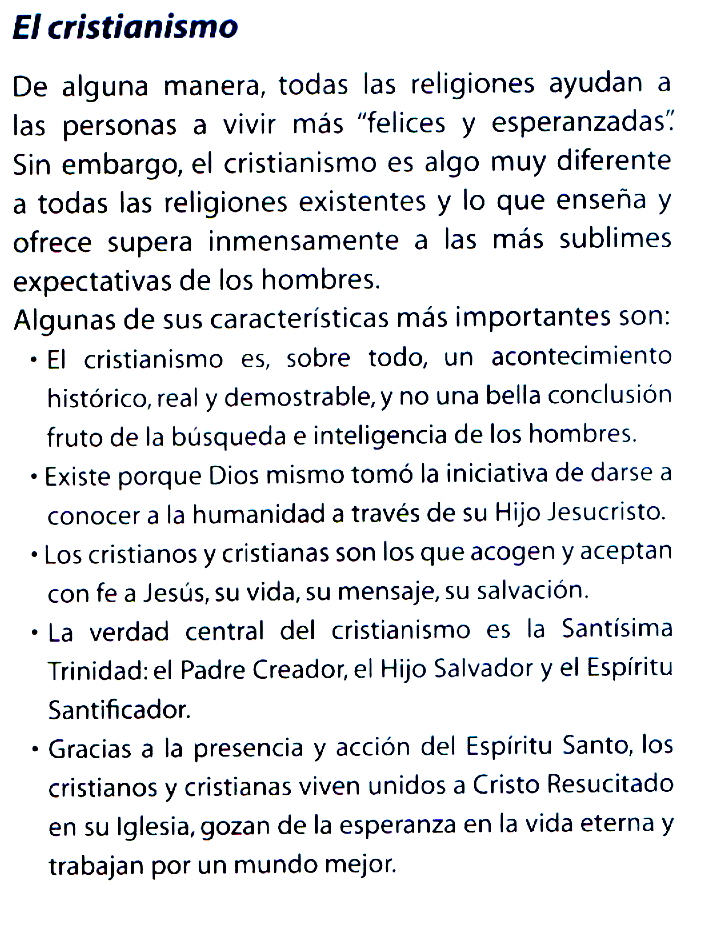 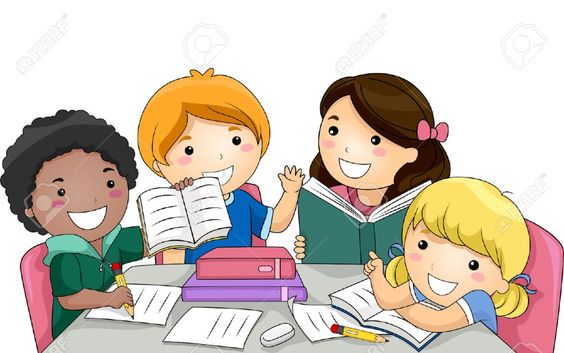 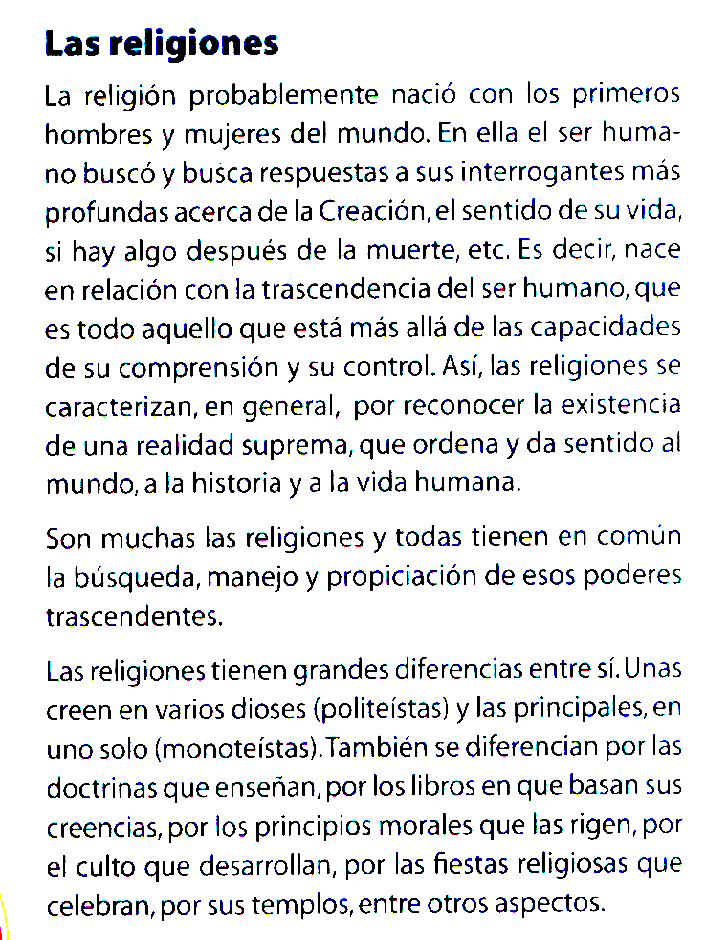 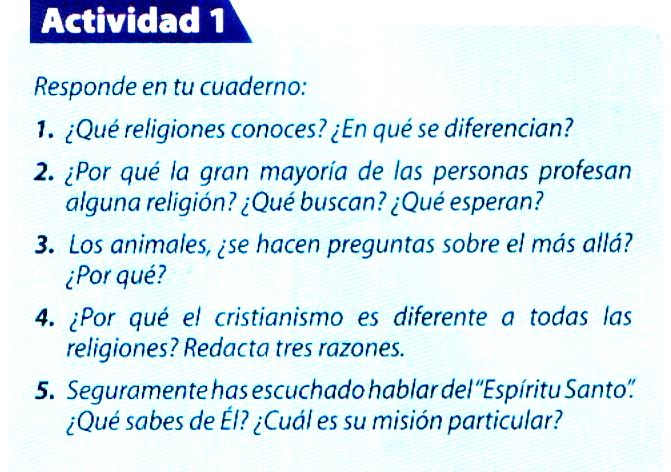       Actividad 2:  Reemplaza la palabra destacada con la palabra correctaLa religión nació con los primeros hombres y mujeres del mundo                   a) expirób) aparecióc) pereció2. También se diferencian por las doctrinas que enseñan, por los libros en que basan sus creencias      a) falacias       b) herejías        c) ideologías 3.  En los primeros tiempos del cristianismo, la fe se extendió rápidamente   desde Jerusalén hasta todo el imperio Romano     a) junto     b) expandió     c) desarrollo4.  Los cristianos y cristianas son los que acogen y aceptan con fe a Jesús, su vida, su mensaje, su salvación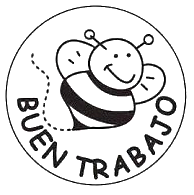 condenaciónProtecciónreflexión  Nombre:Curso:                                                                                  Fecha: 04 al 08 de MayoOA: Descubrir como los cristianos y cristianas sienten la presencia del Espíritu Santo en sus vidas y en su historia, animándolos para actuar comprometidamente en el mundo, y vivir felices y esperanzados